В поисках сокровищИнтегрированная коммуникативная деятельность подготовительная  группа БМДОУ № 116 детский садВоспитатель Буравкова Н.Н.                                           Провела Цель: Продолжать знакомить с многообразием слов.Побуждать к самостоятельному чтению, закреплять у детей умение отгадывать загадки.Учить детей сопоставлять цвета и буквы картинки и буквы. Развивать внимание в звуковой и смысловой стороне слова.Воспитывать интерес к чтению, инициативу в решении познавательных задач навык самоконтроля и оценки.Материалы и оборудование:Мягкая игрушка пес БарбосКонверт Карта сокровищКарточки с картинками, с примерами, картинки отгадки к загадкам.План группыКарандаши, листочки ( для решения головоломок)Сюрприз.(шоколадные монетки по количеству детей)Ход занятия:Пес барбос принес мне сегодня вот этот свиток и рассказал вот такую историю .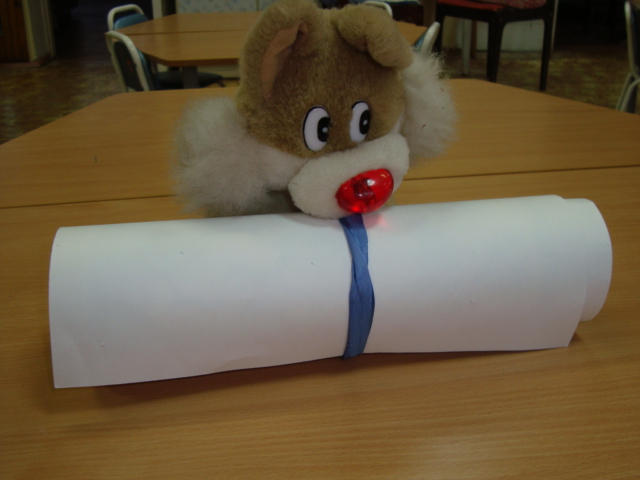  Давным ,давно дружил он с одним путешественником и тот много рассказывал о своих приключениях .Как то раз знакомый Барбоса нашел необычную карту .Много лет мучился над ней наш путешественник но так и не смог разгадать. Вот и просит Барбос может у ребят получится, разобраться в ней.Давайте ребята посмотрим ….. Да это же настоящая пиратская карта, но не простая, а с головоломками. И чтобы в ней разобраться надо все их разгать. Мы с вами отправимся в путешествие по островам и поможет нам в этом наш кораблик. Итак представим что мы с вами сели на борт корабля и поплыли к первому острову.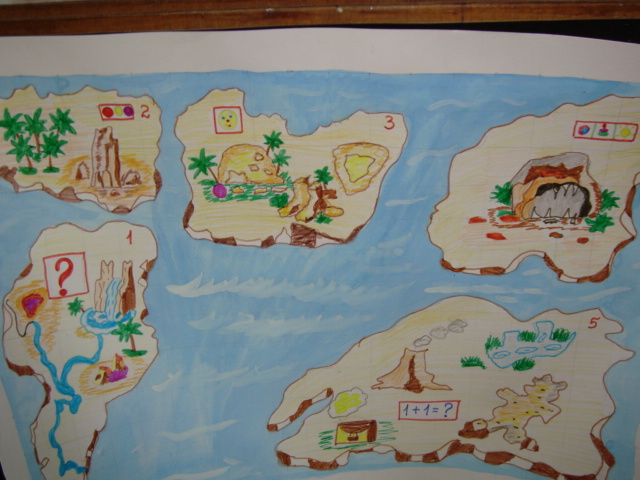  Что бы нам все делать  слажено надо разделиться на 2 команды  девочек и мальчиков.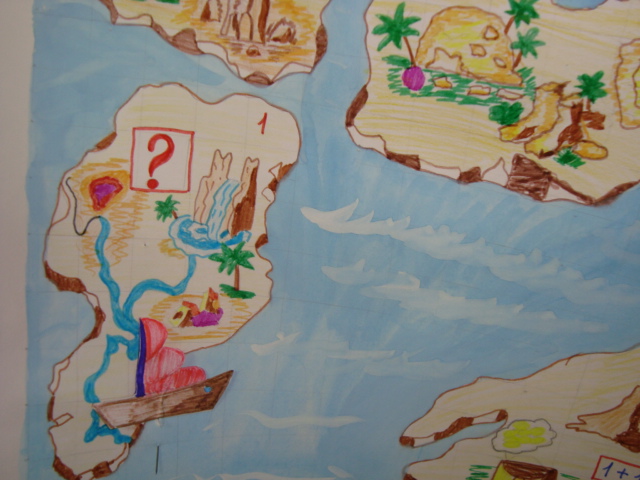 1й остров загадок.  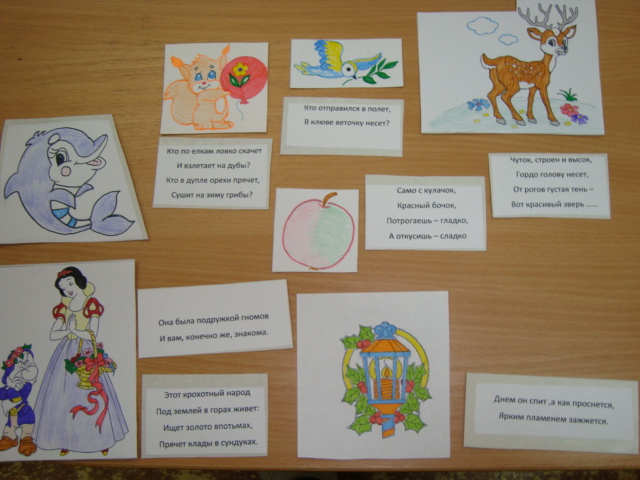 Кто отправился в полет,В клюве веточку несет?         ***Кто по елкам ловко скачетИ взлетает на дубы?Кто в дупле орехи прячет,Сушит на зиму грибы?               ***Чуток , строен и высок,Гордо голову несет,От рогов густая тень – Вот красивый зверь …..            ***Днем он спит , а как проснется,Ярким пламенем зажжется.             ***Этот крохотный народПод землей в горах живет :Ищет золото впотьмах,Прячет клады в сундуках.             ***Само с кулачок,Красный бочок,Потрогаешь – гладко,А откусишь – сладко.         ***Она была подружкой гномов И вам конечно же знакома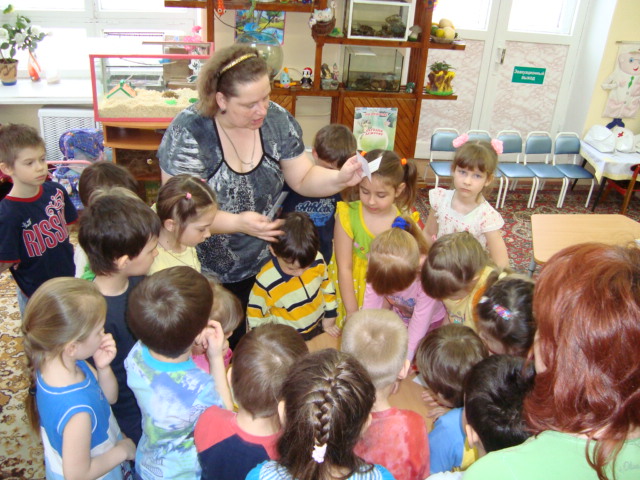 2й остров спрятанных слов где нужно правильно сопоставить цвета и буквы ,а затем прочитать слова. Делимся на две команды. А затем сверим результаты. У той и другой команды одинаковые задания.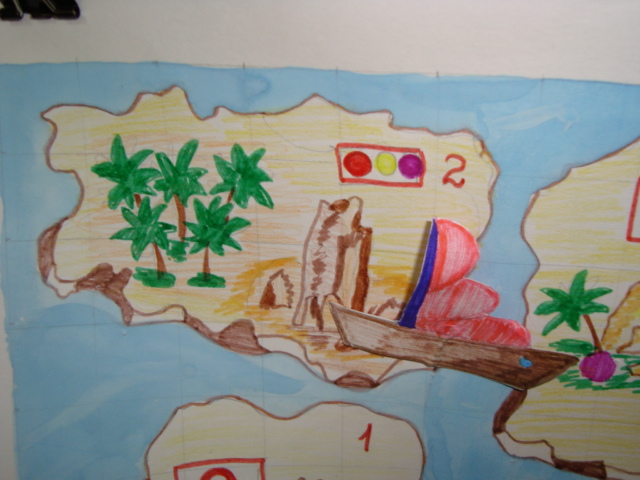 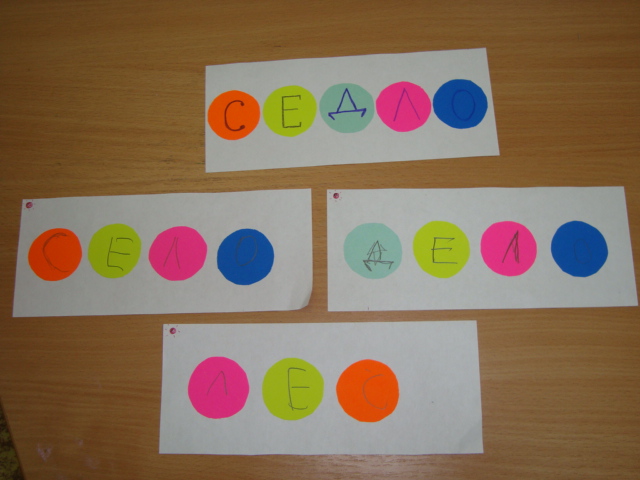 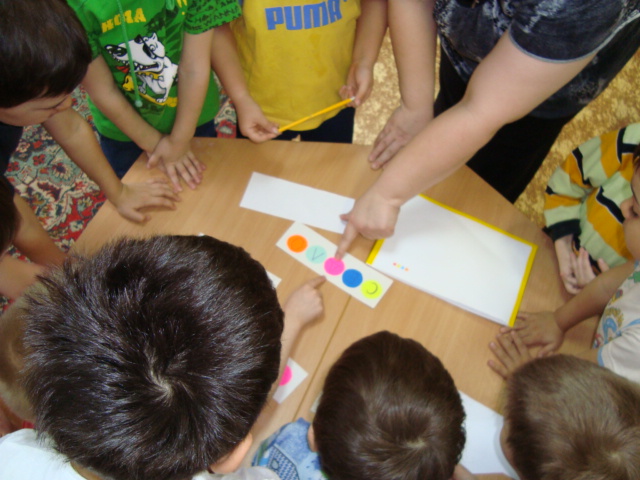 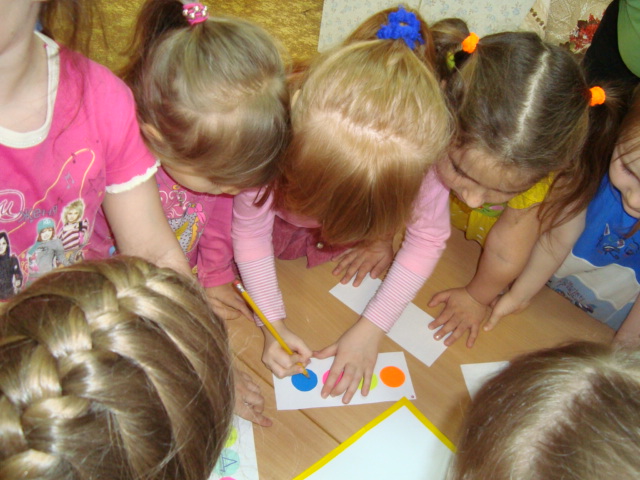 3й остров ой, а вместо задания у меня здесь, какая то схема и на ней указано, где искать конверт. Давайте попробуем угадать, где это место в нашей группе.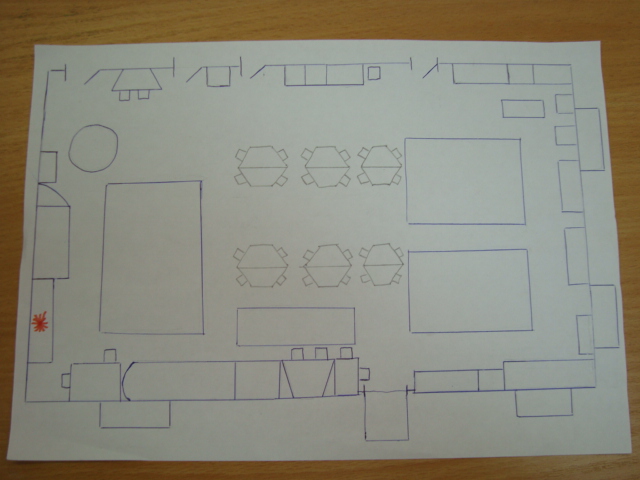  Какие же вы молодцы .А тут еще и разминка.Мы топаем ногами,Мы хлопаем рукамиКиваем головой.Мы руки поднимаем,Мы руки опускаем,Мы кружимся потомМы топаем ногами:Топ – топ – топМы хлопаем руками :Хлоп – хлоп – хлопМы руки разведемИ побежим кругом. Размялись вот и хорошо. А теперь попробуем разгадать что же тут не так. Остров загадок смешинок.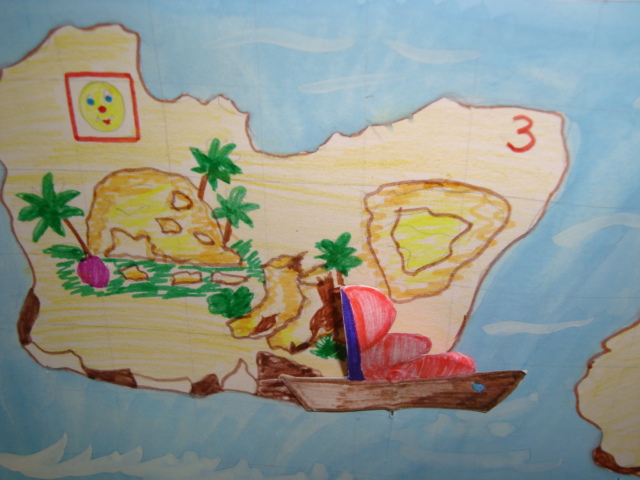 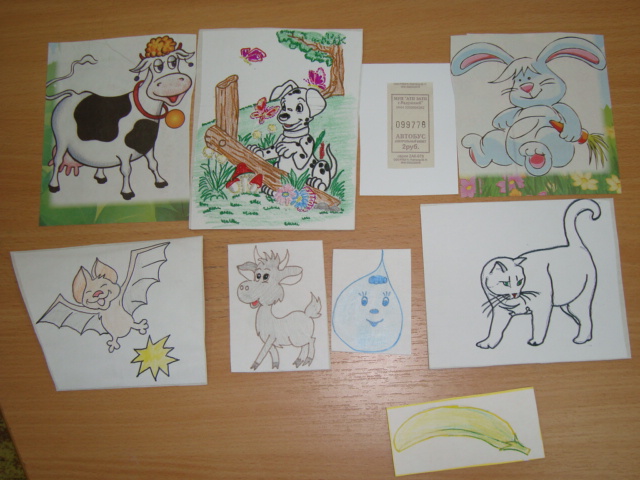 В огород опять забрелЗа капустою котел.      ***Запить мне нужно вафлю,Налью хоть чаю цаплю.       ***На трамвай купив жилет,В путь отправился кадет.          ***Желтый , как в саду тюльпан,На столе лежит баран.         ***Прыгнув на окошкоЗаурчала мошка.   ***Чуть не сбил сегодня с ногНепоседливый венок.4й остов «Зашифрованное послание». Здесь нам опять надо разделиться на 2 команды. Правильно заменяя картинки на буквы вы прочтете зашифрованные слова.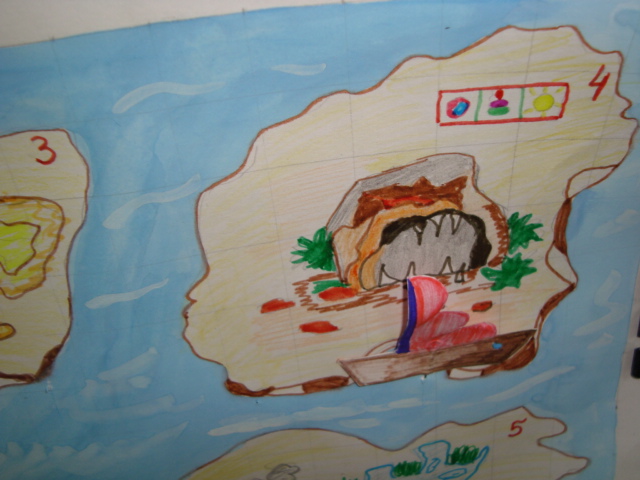 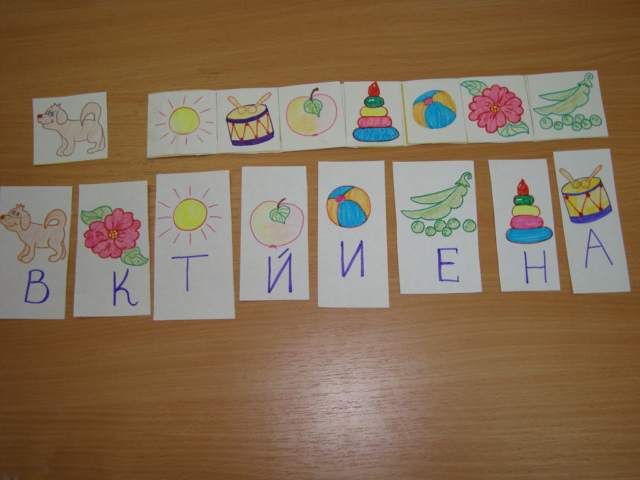 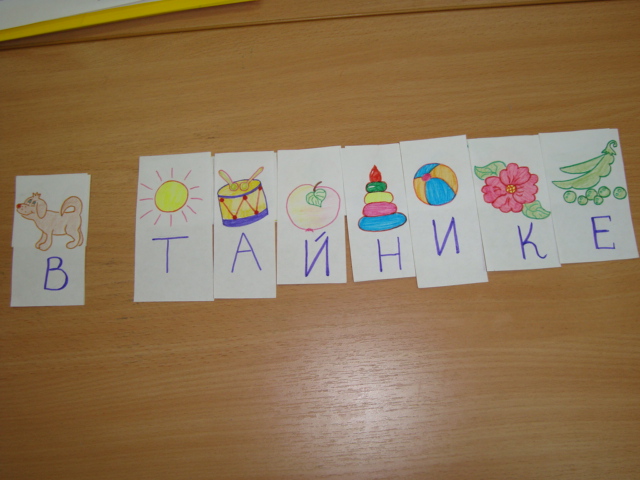 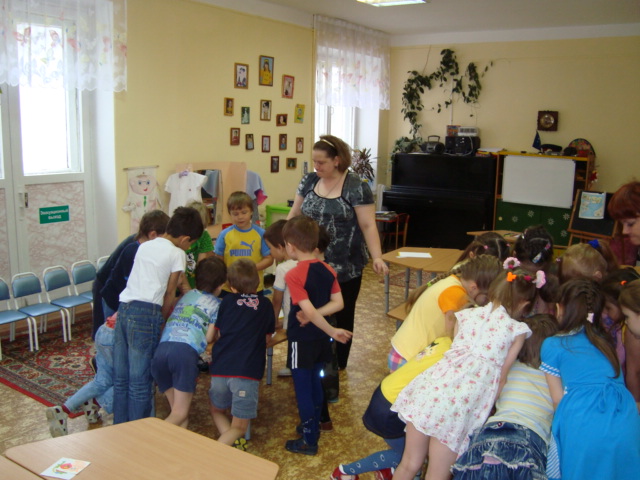 5й остров « Остров сокровищ».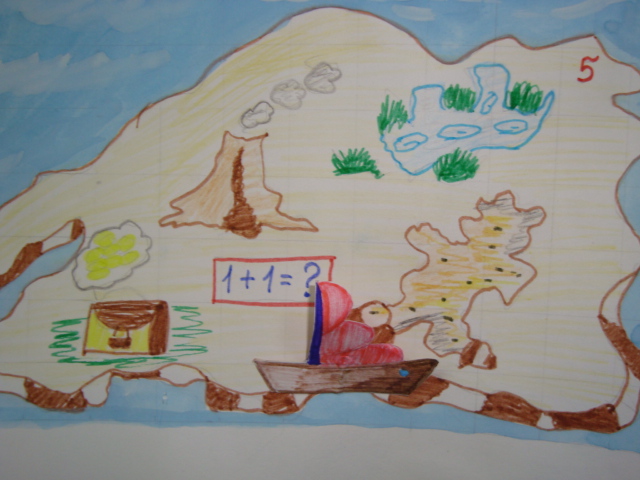  Мы с вами уже совсем близко к спрятанным сокровищам. Здесь надо правильно сосчитать примеры и цифры, заменить на буквы.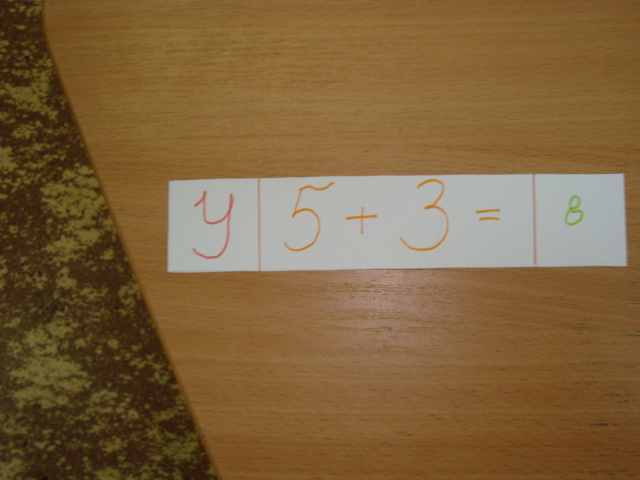 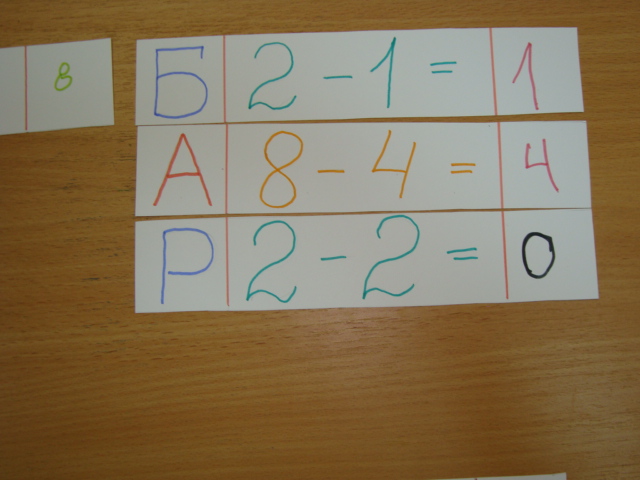 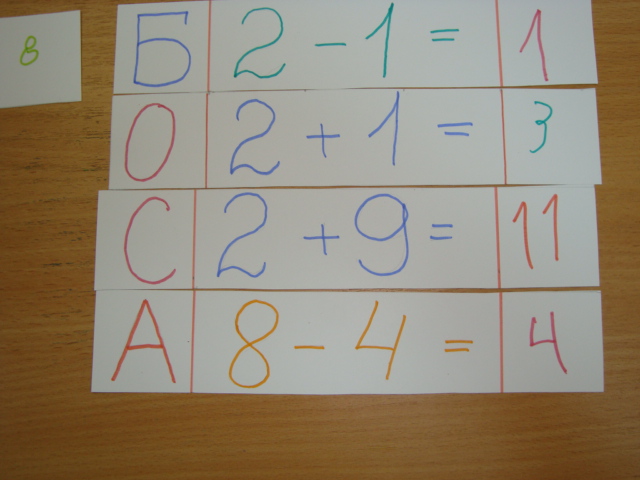  Это задание мы будем выполнять все вместе. Какие вы молодцы  ,а теперь проверим так ли мы все сделали .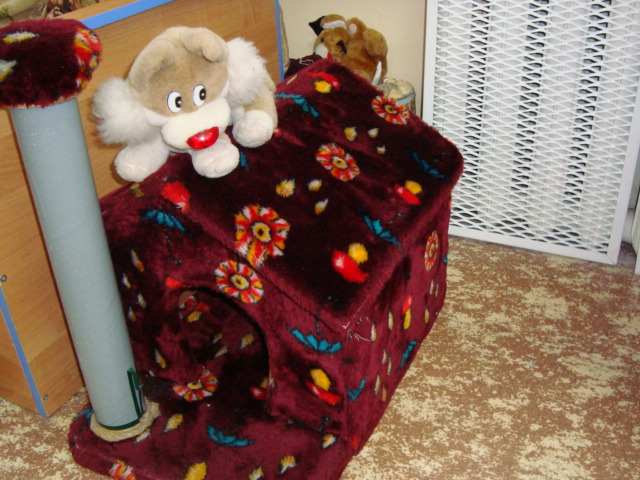 А у Барбоса и вправду что-то есть в будке .Это и есть тот клад что мы искали. Барбос очень рад что мы совсем справились. Клад теперь ваш.Дети угощаются шоколадными монетками.